USDA Fruit Quiz (From http://www.choosemyplate.gov/fruitquiz_start)Which of these nutrients can you get from eating whole fruit that is not usually found in juice?
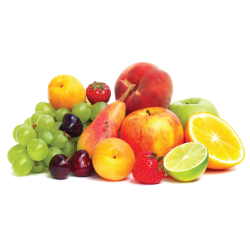 Vitamins Minerals Fiber Sugar 

Potassium is a nutrient that many Americans don’t get enough of. Which of the following is a good fruit source of this mineral known to help regulate blood pressure?
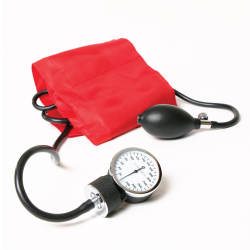 Dried apricots Bananas Orange juice All of the above Which fruit is this?
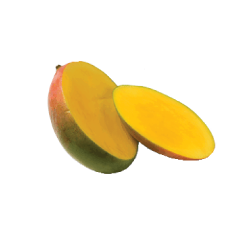 Cantaloupe Papaya Mango Star fruit Moon fruit 
Eating a diet rich in fruits and vegetables as part of an overall healthy diet may protect against certain types of cancer.
True 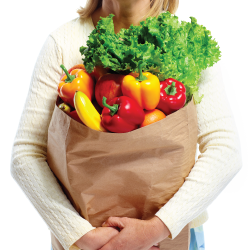 False Which of the following counts as part of the Fruit Group?

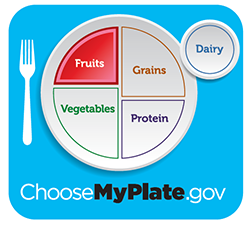 Canned peaches Dried apricots 100% orange juice Fresh strawberries All of the above Fiber found in fruit is associated with which of the following health outcomes?

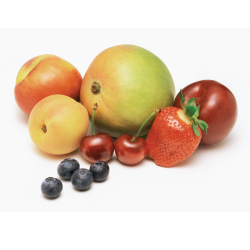 Strengthening bones Maintaining proper bowel function Building muscle Making new blood cells Fruits are sources of which of the following?

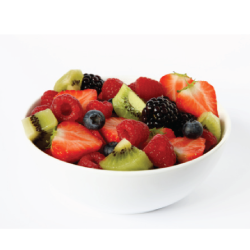 Folate Vitamin D Calcium Protein Which of these foods is actually a fruit in plant biology?

Onion Pepper Mushrooms All of the above Which of these foods is a source of vitamin C?

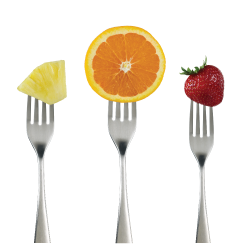 Pineapples Strawberries Oranges All of the above What do fruits have that make them sweet? 

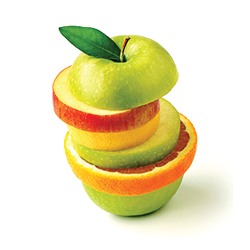 Vitamin C Fiber Fructose Protein Pleasing or agreeable personalities 